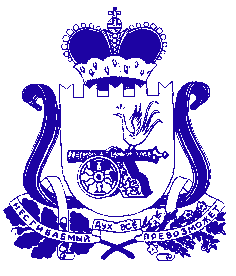 СОВЕТ ДЕПУТАТОВ ИГОРЕВСКОГО СЕЛЬСКОГО ПОСЕЛЕНИЯ ХОЛМ-ЖИРКОВСКОГО РАЙОНА СМОЛЕНСКОЙ ОБЛАСТИР Е Ш Е Н И Еот  18.10.2017 года   № 20/2Об утверждении Положения о бюджетном процессе  муниципального образования Игоревского сельского поселенияХолм-Жирковского района Смоленской области   	В соответствии с Бюджетным кодексом Российской Федерации, Федеральным законом от 6 октября 2003 года № 131-ФЗ  «Об общих принципах организации местного самоуправления в Российской Федерации», Уставом Игоревского сельского поселения Холм-Жирковского района Смоленской области, Совет депутатов Игоревского сельского поселения Холм-Жирковского района Смоленской области             Р Е Ш И Л: 	          1. Утвердить Положение о  бюджетном процессе  муниципального образования Игоревского сельского поселения Холм-Жирковского района Смоленской области  в новой редакции.          2. Признать утратившим силу  решение Совета депутатов Игоревского сельского поселения Холм-Жирковского района Смоленской области  №46   от 08.12.2014 года «Об утверждении Положения о бюджетном процессе    Игоревского сельского поселения Холм-Жирковского района Смоленской области».3. Настоящее решение вступает в силу со дня его подписания.          4. Разместить настоящее решение на официальном сайте Администрации Игоревского сельского поселения Холм-Жирковского района  Смоленской области.    Глава муниципального образованияИгоревского сельского поселенияХолм-Жирковского  района Смоленской области                                                                        Т. А. Семёнова                                                      Положение о бюджетном процессе муниципального образования  Игоревского сельского поселения Холм-Жирковского района Смоленской области        Настоящее Положение регламентирует деятельность участников бюджетного процесса Игоревского сельского поселения Холм-Жирковского района Смоленской области по составлению, рассмотрению, утверждению проекта бюджета Игоревского  сельского поселения Холм-Жирковского района Смоленской области (далее – бюджет муниципального образования), а также внешней проверке, рассмотрению и утверждению бюджетной отчетности.Глава 1. Составление, рассмотрение и утверждение проекта бюджета муниципального образования           Статья 1. Общие положения составления (утверждения) проекта бюджета муниципального образования  Проект бюджета муниципального образования  составляется и утверждается сроком на три года (на очередной финансовый год и плановый период).Для составления проекта бюджета муниципального образования  на очередной финансовый год и плановый период Администрация муниципального образования  Игоревского сельского поселения Холм-Жирковского района  Смоленской области  (далее – Администрация муниципального образования) принимает правовой акт, в котором определяются порядок и сроки осуществления мероприятий, связанных с составлением проекта бюджета муниципального образования, подготовкой документов и материалов, обязательных для одновременного предоставления с проектом решения о бюджете муниципального образования на очередной финансовый год и плановый период.Проект решения о бюджете муниципального образования  на очередной финансовый год и плановый период утверждается путем изменения параметров планового периода утвержденного бюджета муниципального образования  и добавления к ним параметров второго года планового периода.           Статья 2. Состав показателей, представляемых для рассмотрения и утверждения в проекте бюджета муниципального образования            1.В проекте решения о бюджете муниципального образования  должны содержаться   основные характеристики, к которым относятся:общий объем доходов бюджета муниципального образования  на очередной финансовый год и каждый год планового периода;общий объем расходов бюджета муниципального образования  на очередной финансовый год и каждый год планового периода;дефицит бюджета муниципального образования  на очередной финансовый год и каждый год планового периода.        2.Решением о бюджете муниципального образования утверждаются:1) перечень главных администраторов доходов бюджета муниципального образования (с указанием их кодов, а также закрепляемых за ними видов (подвидов);2) перечень главных администраторов источников финансирования бюджета муниципального образования (с указанием их кодов);3) прогнозируемые доходы бюджета муниципального образования, за исключением безвозмездных поступлений, по группам, подгруппам, статьям доходов на очередной финансовый год и плановый период;4) прогнозируемые безвозмездные поступления в бюджет муниципального образования по кодам видов доходов на очередной финансовый год и плановый период;5) распределение бюджетных ассигнований по разделам, подразделам, целевым статьям (муниципальным программам и не программным направлениям деятельности), группам (группам и подгруппам) видов расходов классификации расходов бюджетов на очередной финансовый год и плановый период;6)   ведомственная структура расходов бюджета муниципального образования на очередной финансовый год и ведомственная структура расходов на первый и второй годы планового периода (распределение бюджетных ассигнований по главным распорядителям бюджетных средств, разделам (подразделам), целевым статьям (муниципальным программам и не программным направлениям деятельности), группам (группам и подгруппам) видов расходов классификации расходов бюджета;7) общий объем бюджетных ассигнований, направляемых на  исполнение публичных нормативных обязательств в очередном финансовом году и плановом периоде;8) объем межбюджетных трансфертов, получаемых из других бюджетов и предоставляемых другим бюджетам бюджетной системы Российской Федерации в очередном финансовом году и плановом периоде;9)  объем межбюджетных трансфертов, предоставляемых бюджету муниципального района из бюджета поселения в очередном финансовом году и плановом периоде, по каждому межбюджетному трансферту;10)  источники финансирования дефицита бюджета муниципального образования на очередной финансовый год и плановый период (в случае принятия бюджета муниципального образования на очередной финансовый год и плановый период с дефицитом);11)    верхний предел муниципального долга по состоянию на 1 января года, следующего за очередным финансовым годом и каждым годом планового периода, с указанием, в том числе, верхнего предела муниципального долга по муниципальным гарантиям;12)    предельный объем муниципального долга на очередной финансовый год и каждый год планового периода;13)    объем бюджетных ассигнований на финансовое обеспечение реализации муниципальных программ в очередном финансовом году и плановом периоде;14)   размер резервного фонда Администрации муниципального образования на очередной финансовый год и плановый период;15)   объем расходов бюджета муниципального образования на обслуживание муниципального долга;16)   прогнозируемый объем доходов бюджета муниципального образования в очередном финансовом году и плановом периоде по группам, подгруппам, статьям доходов в части доходов, установленных муниципальным правовым актом органов местного самоуправления о порядке и источниках формирования дорожного фонда муниципального образования Игоревского сельского поселения Холм-Жирковского района Смоленской области;17) объем бюджетных ассигнований  дорожного фонда муниципального образования Игоревского сельского поселения Холм-Жирковского района Смоленской области на очередной финансовый год и плановый период;18)  общий объем условно утверждаемых расходов в объеме не менее 2,5 процента  общего объема расходов бюджета муниципального образования на первый год планового периода и не менее 5% общего объема расходов бюджета муниципального образования (без учета расходов  бюджета муниципального образования, предусмотренных за счет межбюджетных трансфертов из бюджетов бюджетной системы Российской Федерации, имеющих целевое назначение) на второй год планового периода;19)  распределение бюджетных ассигнований по муниципальным программам и непрограммным направлениям деятельности на очередной финансовый год и плановый период.          Статья 3. Внесение проекта бюджета муниципального образования Игоревского сельского поселения Холм-Жирковского района Смоленской области на рассмотрение Совета депутатов Игоревского сельского поселения Холм-Жирковского района Смоленской областиПроект решения о бюджете муниципального образования на очередной год и плановый период вносится на рассмотрение Совета депутатов Игоревского сельского поселения Холм-Жирковского района Смоленской области не позднее 15 ноября текущего финансового года.Проект решения о бюджете муниципального образования на очередной год и плановый период предоставляется в Совет депутатов Игоревского сельского поселения Холм-Жирковского района Смоленской области одновременно со следующими документами и материалами:основные направления бюджетной и налоговой политики муниципального образования на очередной финансовый год и плановый период;предварительные итоги социально-экономического развития муниципального образования за истекший период текущего финансового года и ожидаемые итоги социально-экономического развития муниципального образования за текущий финансовый год;прогноз социально-экономического развития муниципального образования на очередной финансовый год и плановый период;прогноз основных характеристик (общий объем доходов, общий объем расходов, дефицит (профицит)   бюджета муниципального образования Игоревского сельского поселения Холм-Жирковского района Смоленской области на очередной финансовый год и плановый период;пояснительная записка к проекту бюджета муниципального образования;методики (проекты методик) и расчеты распределения межбюджетных трансфертов на очередной финансовый год и плановый период;верхний предел муниципального внутреннего долга на 1 января года, следующего за очередным финансовым годом и каждым годом планового периода;оценка ожидаемого исполнения бюджета муниципального образования на текущий финансовый год;прогнозируемый объем доходов бюджета муниципального образования в очередном финансовом году и плановом периоде по группам, подгруппам, статьям доходов в части доходов, установленных муниципальным правовым актом органов местного самоуправления о дорожном фонде муниципального образования Игоревского сельского поселения Холм-Жирковского района Смоленской области;паспорта муниципальных программ. реестр источников доходов бюджета Игоревского сельского поселения Холм-Жирковского района Смоленской области.Совет депутатов Игоревского сельского поселения Холм-Жирковского района Смоленской области вправе запросить  иные документы и материалы, необходимые для рассмотрения проекта решения о бюджете муниципального образования.  Одновременно с проектом решения  о бюджете муниципального образования Глава муниципального образования   Игоревского сельского поселения Холм-Жирковского района Смоленской области вносит в Совет депутатов Игоревского сельского поселения Холм-Жирковского района Смоленской области проекты следующих муниципальных правовых актов: 1) о прогнозном плане  приватизации муниципального образования «Холм-Жирковский район» Смоленской области на очередной календарный год и плановый период;    2) о приостановлении действия или признании утратившими силу  муниципальных правовых актов муниципального образования (или их отдельных положений), не обеспеченных источниками финансирования в очередном финансовом году и (или) плановом периоде.       5. Муниципальные правовые акты о внесение изменений в действующие муниципальные правовые акты о налогах и сборах, муниципальные правовые акты, регулирующие бюджетные правоотношения, приводящие к изменению доходов бюджета муниципального образования, вступающие в силу в очередном финансовом году и плановом периоде, должны быть приняты до внесения проекта решения о бюджете муниципального образования в Совет депутатов Игоревского сельского поселения Холм-Жирковского района Смоленской области, но не позднее 14 ноября текущего года.       Статья 4. Общие вопросы рассмотрения проекта решения о бюджете муниципального образования       Совет депутатов Игоревского сельского поселения Холм-Жирковского района Смоленской области рассматривает проект решения о бюджете муниципального образования  в одном чтении.       Статья 5. Принятие к рассмотрению Советом депутатов Игоревского сельского поселения Холм-Жирковского района Смоленской области проекта решения о бюджете муниципального образования 1. Внесенный Главой муниципального образования   Игоревского сельского поселения Холм-Жирковского района Смоленской области проект решения о бюджете муниципального образования направляется  Советом депутатов Игоревского сельского поселения Холм-Жирковского района Смоленской области в постоянную комиссию по бюджету, налогам и финансам  Совета депутатов Игоревского сельского поселения Холм-Жирковского района Смоленской области, ответственную за рассмотрение бюджета муниципального образования  (далее - постоянная комиссия), для подготовки заключения о соответствии представленных документов, материалов и проектов нормативно-правовых актов органов местного самоуправления требованиям статьи 3 настоящего решения, в котором должны быть отражены также рекомендации постоянной комиссии о принятии проекта решения  о бюджете муниципального образования  к рассмотрению Советом депутатов Игоревского сельского поселения Холм-Жирковского района Смоленской области или о его возврате  Главе  муниципального образования Игоревского сельского поселения Холм-Жирковского района Смоленской области.  Постоянная комиссия обязана подготовить указанное заключение и представить его в Совет  депутатов  Игоревского сельского поселения Холм-Жирковского района Смоленской области в течение пяти дней со дня поступления проекта решения о бюджете муниципального образования.2. Совет депутатов Игоревского сельского поселения Холм-Жирковского района Смоленской области на основании заключения постоянной комиссии принимает решение о том, что проект решения о бюджете муниципального образования  принимается к рассмотрению Советом депутатов Игоревского сельского поселения Холм-Жирковского района Смоленской области  либо подлежит возврату Главе  муниципального образования Игоревского сельского поселения Холм-Жирковского района Смоленской области. Указанный проект решения  может быть возвращен  Главе  муниципального образования Игоревского сельского поселения Холм-Жирковского района Смоленской области, если состав представленных документов, материалов и проектов нормативно-правовых актов органов местного самоуправления не соответствует требованиям статьи 3 настоящего решения.3. Если проект решения о бюджете муниципального образования  принимается по решению Совета депутатов Игоревского сельского поселения Холм-Жирковского района Смоленской области к рассмотрению  при представлении документов, материалов и проектов нормативно-правовых актов органов местного самоуправления, состав которых не соответствует требованиям статьи 3 настоящего решения, то Совета депутатов Игоревского сельского поселения Холм-Жирковского района Смоленской области направляет Главе  муниципального образования Игоревского сельского поселения Холм-Жирковского района Смоленской области  письменное обращение о необходимости представить в Совет депутатов    документы, материалы и проекты нормативно-правовых актов органов местного самоуправления, которые не были представлены при внесении проекта решения о бюджете муниципального образования.  Глава  муниципального образования Игоревского сельского поселения Холм-Жирковского района Смоленской области обязан представить необходимые документы, материалы и проекты нормативно-правовых актов органов местного самоуправления в течение двух дней  со дня поступления в его адрес соответствующего обращения Совета депутатов Игоревского сельского поселения Холм-Жирковского района Смоленской области.4. В случае возврата по решению Совета депутатов Игоревского сельского поселения Холм-Жирковского района Смоленской области проекта решения о бюджете муниципального образования  Глава  муниципального образования Игоревского сельского поселения Холм-Жирковского района Смоленской области  обязан представить проект решения со всеми необходимыми документами, материалами и проектами нормативно-правовых актов органов местного самоуправления в Совет депутатов  в течение двух дней со дня поступления к нему решения о бюджете муниципального образования.5. Принятый к рассмотрению  проект решения о бюджете муниципального образования подлежит размещению на официальном сайте  Администрации муниципального образования  Игоревского сельского поселения Холм-Жирковского района Смоленской области по истечении 2-х дней  со дня принятия его к рассмотрению.             Статья 6. Публичные слушания по проекту решения о бюджете муниципального образования.                     По проекту решения о бюджете муниципального образования проводятся публичные слушания в порядке, установленном соответствующим муниципальным правовым актом.      Статья 7. Рассмотрение проекта решения о бюджете муниципального образования  Контрольно-ревизионной комиссией муниципального образования «Холм-Жирковский район» Смоленской области и комиссией по бюджету, налогам и финансам Совета  депутатов Игоревского сельского поселения   Холм-Жирковского района Смоленской области.Принятый к рассмотрению проект решения о бюджете муниципального образования  направляется Советом депутатов Игоревского сельского поселения Холм-Жирковского района Смоленской области в Контрольно-ревизионную комиссию муниципального образования «Холм-Жирковский район» Смоленской области для подготовки  заключения. 2. В течение 13 дней со дня направления Советом депутатов Игоревского сельского поселения Холм-Жирковского района Смоленской области  проекта решения  о  бюджете,  Контрольно-ревизионная комиссия  направляет заключение по проекту бюджета в комиссию по бюджету, налогам и финансам. 3. На основании заключения Контрольно-ревизионной комиссии муниципального образования «Холм-Жирковский район» Смоленской области комиссия по бюджету, налогам и финансам принимает свое решение по указанному проекту и представляет его на рассмотрение  Совета депутатов Игоревского сельского поселения Холм-Жирковского района Смоленской области.        4.  Комиссии по  бюджету, налогам и финансам   принимает решение о внесении проекта решения о бюджете муниципального образования на рассмотрение   либо о возвращении его  Главе муниципального образования Игоревского сельского поселения Холм-Жирковского района Смоленской области.         5. В случае возвращения проекта решения о бюджете муниципального образования Главе муниципального образования Игоревского сельского поселения Холм-Жирковского района Смоленской области последний обязан представить доработанный проект решения о бюджете муниципального образования в течение 5 дней со  дня поступления к нему проекта решения о бюджете.               Статья 8. Рассмотрение   Советом депутатов Игоревского сельского поселения Холм-Жирковского района Смоленской области проекта решения о бюджете муниципального образованияПри рассмотрении   Советом депутатов Игоревского сельского поселения Холм-Жирковского района Смоленской области проекта решения о бюджете муниципального образования обсуждаются: концепция и прогноз социально-экономического  развития муниципального образования на очередной финансовый год и плановый период;  предварительные итоги      социально-экономического развития муниципального образования за истекший период текущего финансового года и ожидаемые итоги социально-экономического развития муниципального образования за текущий финансовый год; основные направления бюджетной и налоговой политики муниципального образования на очередной финансовый год и плановый период; основные характеристики (общий объем доходов, общий объем расходов, дефицит (профицит) бюджета) консолидированного бюджета муниципального образования на очередной финансовый год и плановый период; оценка ожидаемого исполнения бюджета муниципального образования на текущий финансовый год, рассматриваются рекомендации публичных слушаний по проекту бюджета муниципального образования, а также обсуждаются следующие характеристики бюджета муниципального образования на очередной финансовый год и плановый период:общий объем доходов бюджета муниципального образования (в том числе объем получаемых межбюджетных трансфертов) на очередной финансовый год и каждый год планового периода;общий объем расходов бюджета муниципального образования на очередной финансовый год и каждый год планового периода;верхний предел муниципального внутреннего долга по состоянию на 1 января года, следующего за очередным финансовым годом и каждым годом планового периода;предельный объем муниципального внутреннего долга на очередной финансовый год и каждый год планового периода;общий объем бюджетных ассигнований, направляемых на исполнение публичных обязательств в очередном финансовом году и плановом периоде;общий объем межбюджетных трансфертов, предоставляемых бюджету района из бюджета поселения в очередном финансовом году и плановом периоде;объем расходов на обслуживание муниципального внутреннего долга в очередном финансовом году и каждом году планового периода;дефицит (в абсолютных цифрах и в процентах к общему годовому объему доходов муниципального образования  без учета безвозмездных поступлений) (профицит) бюджета муниципального образования на очередной финансовый год и каждый год планового периода);источники финансирования дефицита бюджета муниципального образования, установленные статьей 96 Бюджетного кодекса Российской Федерации (в случае принятия бюджета муниципального образования на очередной финансовый год и плановый период с дефицитом), с указанием статей и видов источников финансирования дефицита бюджета муниципального образования (приложения к решению о бюджете муниципального образования); условно утверждаемые расходы в объеме не менее 2,5 процента  общего объема расходов бюджета муниципального образования на первый год планового периода и не менее 5% общего объема расходов бюджета муниципального образования (без учета расходов  бюджета муниципального образования, предусмотренных за счет межбюджетных трансфертов из бюджетов бюджетной системы Российской Федерации, имеющих целевое назначение) на второй год планового периода; приложение к проекту решения о бюджете муниципального образования, устанавливающее перечень главных администраторов доходов бюджета муниципального образования (с указанием их кодов, а также закрепляемых за ними видов (подвидов) доходов бюджета муниципального образования; приложение к проекту решения о бюджете муниципального образования, устанавливающее перечень главных администраторов источников финансирования дефицита бюджета муниципального образования (с указанием их кодов); прогнозируемые доходы бюджета муниципального образования, за исключением  безвозмездных поступлений, по группам, подгруппам, статьям доходов на очередной финансовый год и плановый период (приложения к решению о бюджете муниципального образования); прогнозируемые безвозмездные поступления в бюджет муниципального образования в части безвозмездных поступлений по кодам видов доходов на очередной финансовый год и плановый период  (приложения к решению о бюджете муниципального образования); распределение бюджетных ассигнований по разделам, подразделам, целевым статьям  (муниципальным программам и непрограммным направлениям деятельности), группам (группам и подгруппам)  видов расходов классификации расходов бюджетов на очередной финансовый год и плановый период (приложения к решению о бюджете муниципального образования); ведомственная структура расходов бюджета муниципального образования на очередной финансовый год и ведомственная структура расходов бюджета муниципального образования на первый и второй годы планового периода (распределение бюджетных ассигнований по главным распорядителям  бюджетных средств, разделам, подразделам, целевым статьям  (муниципальным программам и непрограммным направлениям деятельности), группам (группам и подгруппам)  видов расходов классификации расходов бюджетов)   (приложения к решению о бюджете муниципального образования); объем  межбюджетных трансфертов,  предоставляемых бюджету муниципального района из бюджета поселения в  очередном финансовом году и плановом периоде по каждому межбюджетному трансферту; программа муниципальных внутренних заимствований  муниципального образования на очередной финансовый год и плановый период (приложения к решению о бюджете муниципального образования); программа муниципальных гарантий муниципального образования на очередной финансовый год и плановый период (приложения к решению о бюджете муниципального образования); распределение бюджетных ассигнований по муниципальным программам и непрограммным направлениям деятельности на очередной финансовый год и плановый период (приложения к решению о бюджете муниципального образования); объем бюджетных ассигнований дорожного фонда муниципального образования Игоревского сельского поселения Холм-Жирковского района Смоленской области на очередной финансовый год и плановый период; прогнозируемый объем доходов бюджета муниципального образования в очередном финансовом году и плановом периоде по группам, подгруппам, статьям доходов в части доходов, установленных муниципальным правовым актом о дорожном фонде муниципального образования Игоревского сельского поселения Холм-Жирковского района Смоленской области (приложения к решению о бюджете муниципального образования); размер резервного фонда Администрации муниципального образования на очередной финансовый год и плановый период; иные показатели бюджета муниципального образования, обязательные к утверждению в соответствии с Бюджетным кодексом Российской Федерации и настоящим Положением.  Совет депутатов Игоревского сельского поселения Холм-Жирковского района Смоленской области рассматривает проект решения о бюджете муниципального образования в соответствии с требованиями Регламента. Решение о бюджете муниципального образования принимается большинством голосов от установленной численности депутатов.В случае, если проект решения о бюджете муниципального образования не будет принят   Советом депутатов Игоревского сельского поселения Холм-Жирковского района Смоленской области, для преодоления возникших разногласий может быть создана согласительная комиссия.        Статья 9. Порядок работы согласительной комиссииСогласительная комиссия в течение 5 дней со дня ее формирования разрабатывает вариант характеристик бюджета муниципального образования, являющихся предметом рассмотрения.Согласительная комиссия состоит из 6 членов.Состав согласительной комиссии формируется из представителей    Совета депутатов Игоревского сельского поселения Холм-Жирковского района Смоленской области и представителей Администрации муниципального образования Игоревского сельского поселения Холм-Жирковского района Смоленской   области. В состав согласительной комиссии назначаются по три представителя каждой из сторон.Представители   Совета депутатов Игоревского сельского поселения    в согласительную комиссию избираются на заседании   Совета депутатов Игоревского сельского поселения Холм-Жирковского района Смоленской области и утверждаются решением   Совета депутатов Игоревского сельского поселения Холм-Жирковского района Смоленской области. Этим же решением утверждается сопредседатель согласительной комиссии.Представители Администрации муниципального образования Игоревского сельского поселения Холм-Жирковского района Смоленской области в согласительную комиссию утверждаются муниципальным правовым актом Администрации муниципального образования Игоревского сельского поселения Холм-Жирковского района Смоленской области. Этим же актом утверждается сопредседатель согласительной комиссии. Администрация муниципального образования Игоревского сельского поселения Холм-Жирковского района Смоленской области обязана назначить своих представителей в течение двух дней со дня принятия   Советом депутатов Игоревского сельского поселения   решения о назначении своих представителей в согласительную комиссию.Работу согласительной комиссии возглавляют два ее сопредседателя.Порядок работы согласительной комиссии определяется самой согласительной комиссией на первом заседании с учетом требований настоящего пункта. Первое заседание согласительной комиссии должно быть проведено не позднее четырех дней со дня принятия решения о направлении проекта решения о бюджете муниципального образования в согласительную комиссию. Место и время проведения первого заседания согласительной комиссии определяется ее сопредседателями. Заседание согласительной комиссии считается правомочным, если на нем присутствуют все ее члены. На первом заседании из числа членов избирается секретарь. На заседании согласительной комиссии составляется протокол в двух экземплярах по одному каждой из сторон. Протокол ведет председатель согласительной комиссии. В протоколе заседания согласительной комиссии указываются: год, месяц, число и место проведения заседания; общее количество представителей каждой стороны; сопредседатели и секретарь комиссии; повестка дня. В протоколе согласительной комиссии должны содержаться основные положения выступлений, вопросы, поставленные на голосование и итоги голосования по ним, решения, принятые каждой стороной согласительной комиссии, согласованные и несогласованные решения согласительной комиссии. Протокол заседания согласительной комиссии подписывается двумя сопредседателями и секретарем согласительной комиссии. Решения по вопросам, рассматриваемым согласительной комиссией, принимаются на ее заседаниях путем проведения раздельного голосования членов согласительной комиссии от   Совета депутатов Игоревского сельского поселения Холм-Жирковского района Смоленской области и от Администрации муниципального образования Игоревского сельского поселения Холм-Жирковского района Смоленской области. Решение считается принятым стороной, если за него проголосовало большинство от назначенного в состав согласительной комиссии числа представителей данной стороны. Решение,  против которого возражает хотя бы одна сторона, считается несогласованным.По окончании работы согласительной комиссии сопредседатели согласительной комиссии в течение двух дней направляют Главе муниципального образования Игоревского сельского поселения Холм-Жирковского района Смоленской области протокол заседания согласительной комиссии. Положения, по которым стороны не выработали согласованного решения, вносятся на рассмотрение   Совета депутатов Игоревского сельского поселения Холм-Жирковского района Смоленской области.   Администрация муниципального образования Игоревского сельского поселения Холм-Жирковского района Смоленской области дорабатывает проект решения о бюджете муниципального образования с учетом протокола, предоставленного согласительной комиссией, и в течение трех дней предоставляет доработанный проект решения о бюджете муниципального образования в  Совет депутатов Игоревского сельского поселения Холм-Жирковского района Смоленской области.Принятое   Советом депутатов Игоревского сельского поселения Холм-Жирковского района Смоленской области в результате повторного рассмотрения решение о бюджете муниципального образования передается Главе муниципального образования Игоревского сельского поселения Холм-Жирковского района Смоленской области для его подписания и обнародования. Глава муниципального образования Игоревского сельского поселения Холм-Жирковского района Смоленской области обязан в срок, установленный Уставом муниципального образования Игоревского сельского поселения Холм-Жирковского района Смоленской области, обнародовать решение о бюджете муниципального образования, удостоверив обнародование решения путем его подписания.Решение о бюджете муниципального образования должно быть принято не позднее 31 декабря текущего финансового года.Статья 10. Опубликование и вступление в силу решения о бюджете муниципального образования  Решение   Совета депутатов Игоревского сельского поселения Холм-Жирковского района Смоленской области о бюджете муниципального образования    подлежит официальному опубликованию в соответствии с Бюджетным кодексом Российской Федерации и Уставом муниципального образования Игоревского сельского поселения Холм-Жирковского района Смоленской области.Решение о бюджете муниципального образования вступает в силу с 1 января очередного финансового года.                  Статья 11. Временное управление бюджетом муниципального образования          Если решение о бюджете муниципального образования не вступило в силу с начала финансового года, временное управление бюджетом муниципального образования осуществляется в соответствии с Бюджетным кодексом Российской Федерации.             Статья 12. Внесение изменений в решение о бюджете муниципального образованияГлава муниципального образования Игоревского сельского поселения Холм-Жирковского района Смоленской области представляет в  Совет депутатов Игоревского сельского поселения Холм-Жирковского района Смоленской области проект решения о внесении изменений в решение о бюджете муниципального образования по всем вопросам, являющимся предметом правового регулирования, в том числе в части, изменяющей основные характеристики бюджета муниципального образования и распределение его расходов по разделам функциональной классификации расходов бюджетов Российской Федерации и ведомственной классификации расходов бюджета муниципального образования.Глава муниципального образования Игоревского сельского поселения Холм-Жирковского района Смоленской области направляет проект решения о внесении изменений в решение о бюджете муниципального образования в Контрольно-ревизионную комиссию муниципального образования «Холм-Жирковский район» Смоленской области для подготовки заключения на проект решения. Контрольно-ревизионная комиссия муниципального образования «Холм-Жирковский район» Смоленской области в срок, не превышающий трех рабочих дней, готовит заключение и направляет его в   Совет депутатов Игоревского сельского поселения Холм-Жирковского района Смоленской области.В случае, если в процессе исполнения бюджета муниципального образования происходит снижение объема поступлений доходов муниципального образования, что приводит к неполному финансированию расходов, предусмотренных решением о бюджете муниципального образования, Глава муниципального образования Игоревского сельского поселения Холм-Жирковского района Смоленской области вносит в   Совет депутатов Игоревского сельского поселения Холм-Жирковского района Смоленской области проект решения о внесении изменений в решение о бюджете муниципального образования  с предложением об уменьшении доходной части и сокращении расходов бюджета муниципального образования со следующими документами и материалами:1)  отчетом об исполнении бюджета муниципального образования за истекший период текущего финансового года, включая последний месяц, предшествующий месяцу, в течение которого вносится указанный проект;2) отчетом об использовании средств резервного фонда Администрации муниципального образования;3)  пояснительной запиской с обоснованием причин и указанием факторов, обусловивших необходимость внесения изменений в решение о бюджете муниципального образования.            В случае необходимости направить доходы, фактически полученные при исполнении бюджета муниципального образования сверх утвержденных решением о бюджете муниципального образования, на цели, отличные от уменьшения размера дефицита бюджета муниципального образования и выплат, сокращающих долговые обязательства бюджета муниципального образования, либо в случае превышения ожидаемых фактических расходов над утвержденными годовыми назначениями Глава муниципального образования Игоревского сельского поселения Холм-Жирковского района Смоленской области вносит проект о внесении изменений в решение о бюджете муниципального образования вместе со следующими документами:1)  отчетом об исполнении бюджета муниципального образования квартал (полугодие) в котором превышение ожидаемых фактических расходов было получено;2)  пояснительной запиской с обоснованием причин и указанием факторов, обусловивших необходимость внесения изменений в решение о бюджете муниципального образования.           5. При рассмотрении указанных проектов заслушивается доклад Главы муниципального образования Игоревского сельского поселения Холм-Жирковского района Смоленской области (или уполномоченного им лица) о состоянии поступлений доходов и средств от заимствований в бюджет муниципального образования. При рассмотрении проекта решения о внесении изменений в решение о бюджете муниципального образования   Советом депутатов Игоревского сельского поселения Холм-Жирковского района Смоленской области утверждаются новые основные характеристики бюджета муниципального образования, объемы ассигнований по разделам, подразделам, целевым статьям и видам расходов функциональной классификации расходов бюджетной системы Российской Федерации, а также распределение  бюджетных ассигнований по главным распорядителям и распорядителям бюджетных средств в соответствии с ведомственной структурой расходов бюджета муниципального образования.Статья 13. Изменение показателей сводной бюджетной росписи бюджета муниципального образования1. В соответствии с пунктом 8 статьи 217 Бюджетного кодекса Российской Федерации дополнительными основаниями для внесения изменений в сводную бюджетную роспись бюджета муниципального образования  без внесения изменений в решение   Совета депутатов Игоревского сельского поселения о бюджете муниципального образования в соответствии с решениями Органа  исполняющего бюджет муниципального образования Администрации Игоревского сельского поселения Холм-Жирковского района Смоленской области (далее – дополнительные основания) являются:1) внесение изменений в муниципальную программу в части перераспределения бюджетных ассигнований по подпрограммам и мероприятиям, а также включения новых мероприятий в пределах общего объема бюджетных ассигнований, предусмотренных в текущем финансовом году решением   Совета депутатов Игоревского сельского поселения Холм-Жирковского района Смоленской области о бюджете муниципального образования на реализацию данной муниципальной  программы;2) внесение изменений в муниципальные программы в части перераспределения бюджетных ассигнований между ними в пределах суммарного общего объема бюджетных ассигнований, предусмотренных в текущем финансовом году решением   Совета депутатов Игоревского сельского поселения о бюджете муниципального образования на их реализацию;3) увеличение бюджетных ассигнований по отдельным разделам, подразделам, целевым статьям и видам расходов бюджета за счет экономии по использованию в текущем финансовом году бюджетных ассигнований на оказание муниципальных услуг – в пределах общего объема бюджетных ассигнований, предусмотренных главному распорядителю бюджетных средств в текущем финансовом году на оказание муниципальных услуг при условии, что увеличение бюджетных ассигнований по соответствующему виду расходов не превышает 10 процентов;2. Иные дополнительные основания могут устанавливаться решением  Совета депутатов Игоревского сельского поселения Холм-Жирковского района Смоленской области о бюджете муниципального образования.        Глава 2.  Внешняя проверка, рассмотрение и утверждение бюджетной отчетности     Статья 14. Отчеты об исполнении бюджета муниципального образования за первый квартал, полугодие и девять месяцев текущего финансового года      1.Отчеты об исполнении бюджета муниципального образования за первый квартал, полугодие и девять месяцев текущего финансового года  не позднее 15 числа второго месяца, следующего за отчетным периодом представляются старшим менеджером Администрации муниципального образования   Игоревского сельского поселения Холм-Жирковского района Смоленской области Главе муниципального образования Игоревского сельского поселения Холм-Жирковского района Смоленской области.      2.Одновременно с отчетами об исполнении бюджета муниципального образования Игоревского сельского поселения Холм-Жирковского района Смоленской за первый квартал, полугодие и девять месяцев текущего финансового года предоставляются пояснительные записки к ним.        3. Глава  муниципального образования Игоревского сельского поселения Холм-Жирковского района Смоленской области направляет утвержденные отчеты об исполнении бюджета муниципального образования за первый квартал, полугодие и девять месяцев текущего финансового года в   Совет депутатов Игоревского сельского поселения     не позднее пяти дней после их утверждения.	      4. Одновременно с отчетами об исполнении бюджета муниципального образования за первый квартал, полугодие и девять месяцев текущего финансового года в   Совет депутатов Игоревского сельского поселения  направляются документы, указанные в пункте 2 настоящей статьи.   Совет депутатов Игоревского сельского поселения Холм-Жирковского района Смоленской области вправе запросить иные документы, необходимые для рассмотрения отчетов об исполнении бюджета муниципального образования за первый квартал, полугодие и девять месяцев текущего финансового года.      5.  Глава муниципального образования направляет отчеты об исполнении бюджета муниципального образования за первый квартал, полугодие и девять месяцев текущего финансового года  в Контрольно-ревизионную комиссию муниципального образования «Холм-Жирковский район» Смоленской области, которая готовит заключение на отчеты об исполнении бюджета муниципального образования за первый квартал, полугодие и девять месяцев текущего финансового года  в течение 7 дней с даты их поступления.      6. По результатам рассмотрения отчетов об исполнении бюджета муниципального образования за первый квартал, полугодие и девять месяцев текущего финансового года    Совет депутатов Игоревского сельского поселения Холм-Жирковского района Смоленской области принимает соответствующий отчет к сведению. Решение о принятии отчета к сведению оформляется протоколом   Совета депутатов Игоревского сельского поселения Холм-Жирковского района Смоленской области. В протоколе могут содержаться замечания и рекомендации по исполнению бюджета муниципального образования, а также дана оценка деятельности соответствующих органов исполнительной власти муниципального образования Игоревского сельского поселения Холм-Жирковского района Смоленской области по исполнению бюджета муниципального образования.        Статья 15. Внешняя проверка годового отчета об исполнении бюджета муниципального образованияГодовой отчет муниципального образования до его рассмотрения  Советом депутатов Игоревского сельского поселения Холм-Жирковского района Смоленской области подлежит внешней проверке Контрольно-ревизионной комиссией муниципального образования «Холм-Жирковский район» Смоленской области, которая включает внешнюю проверку бюджетной отчетности главных распорядителей средств бюджета муниципального образования, главных администраторов доходов бюджета муниципального образования, главных администраторов источников финансирования дефицита бюджета муниципального образования и подготовку заключения на годовой отчет об исполнении бюджета муниципального образования.Администрация муниципального образования Игоревского сельского поселения Холм-Жирковского района Смоленской области представляет бюджетную отчетность главных распорядителей средств бюджета муниципального образования, главных администраторов доходов бюджета муниципального образования, главных администраторов источников финансирования дефицита бюджета муниципального образования Контрольно-ревизионной комиссии муниципального образования «Холм-Жирковский район» Смоленской области не позднее 1 апреля текущего года.Администрация муниципального образования Игоревского сельского поселения Холм-Жирковского района Смоленской области представляет в Контрольно-ревизионную комиссию муниципального образования «Холм-Жирковский район» Смоленской области годовой отчет об исполнении бюджета муниципального образования не позднее 1 апреля текущего года. Одновременно предоставляются документы, указанные в пунктах  1-6 части 1 статьи 16 настоящего Положения.Подготовка заключения на годовой отчет об исполнении бюджета муниципального образования проводится в срок, не превышающий одного месяца с даты его представления в Контрольно-ревизионную комиссию муниципального образования «Холм-Жирковский район» Смоленской области.Заключение Контрольно-ревизионной комиссии муниципального образования «Холм-Жирковский район» Смоленской области на годовой отчет  об исполнении бюджета муниципального образования направляется в   Совет депутатов Игоревского сельского поселения Холм-Жирковского района Смоленской области с одновременным  направлением в Администрацию муниципального образования Игоревского сельского поселения Холм-Жирковского района Смоленской области.         Статья 16. Предоставление годового отчета об исполнении бюджета муниципального образования в   Совет депутатов Игоревского сельского поселения Холм-Жирковского района Смоленской области. Рассмотрение и утверждение годового отчета об исполнении бюджета муниципального образования   Советом депутатов Игоревского сельского поселения Холм-Жирковского района Смоленской области.Глава муниципального образования не позднее 1 мая текущего года представляет в   Совет депутатов Игоревского сельского поселения   одновременно годовой отчет об исполнении бюджета муниципального образования, проект решения об исполнении бюджета муниципального образования за отчетный финансовый год, а также следующие документы:баланс исполнения бюджета муниципального образования Игоревского сельского поселения Холм-Жирковского района Смоленской области;отчет о финансовых результатах деятельности;отчет о движении денежных средств;пояснительную записку;бюджетную отчетность об исполнении консолидированного бюджета муниципального образования Игоревского сельского поселения Холм-Жирковского района Смоленской области;отчет об использовании бюджетных ассигнований резервного фонда Администрации муниципального образования Игоревского сельского поселения Холм-Жирковского района Смоленской области;иные документы, предусмотренные бюджетным законодательством Российской Федерации.  Совет депутатов Игоревского сельского поселения Холм-Жирковского района Смоленской области вправе запросить иные документы, необходимые для рассмотрения годового отчета об исполнении бюджета муниципального образования.Годовой отчет об исполнении бюджета муниципального образования за отчетный финансовый год утверждается решением  Совета депутатов Игоревского сельского поселения Холм-Жирковского района Смоленской области с указанием общего объема доходов, расходов и дефицита (профицита) бюджета муниципального образования. Отдельными приложениями к решению об исполнении бюджета муниципального образования за отчетный финансовый год утверждаются показатели:      1)доходов бюджета муниципального образования по кодам классификации доходов бюджетов;2) расходов бюджета муниципального образования по ведомственной структуре расходов бюджета;      3) расходов бюджета муниципального образования по разделам и подразделам классификации расходов бюджета муниципального образования;      4) источников финансирования дефицита бюджета муниципального образования по кодам классификации источников финансирования дефицитов бюджетов;По годовому отчету об исполнении бюджета муниципального образования проводятся публичные слушания в порядке, установленном   Советом депутатов  Игоревского сельского поселения Холм-Жирковского района Смоленской области. При рассмотрении на заседании   Совета депутатов Игоревского сельского поселения Холм-Жирковского района Смоленской области годового отчета об исполнении бюджета муниципального образования заслушивается доклад Главы  муниципального образования Игоревского сельского поселения Холм-Жирковского района Смоленской области (либо уполномоченного им лица), а также рассматриваются рекомендации публичных слушаний по годовому отчету об исполнении бюджета муниципального образования.По результатам рассмотрения годового отчета об исполнении бюджета муниципального образования   Совет депутатов Игоревского сельского поселения Холм-Жирковского района Смоленской области принимает одно из следующих решений: принять решение об исполнении бюджета муниципального образования за отчетный финансовый год; отклонить проект решения об исполнении бюджета муниципального образования за отчетный финансовый год.В случае отклонения   Советом депутатов Игоревского сельского поселения Холм-Жирковского района Смоленской области проекта решения об исполнении бюджета муниципального образования за отчетный финансовый год, он возвращается Главе муниципального образования  Игоревского  сельского поселения Холм-Жирковского района Смоленской области для устранения фактов недостоверного или неполного отражения данных и повторного предоставления в срок, не превышающий одного месяца.Утвержденорешением Совета депутатовИгоревского сельского поселенияХолм-Жирковского района Смоленской области от 18.10.2017 № 20/2